11.02.2023 Приглашаем на Турнир по стритболу 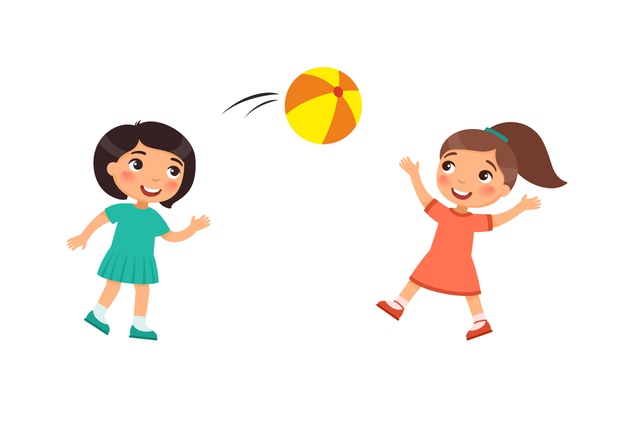 начало: 11.00спортивная площадкаЭто интересно!11.02.2023Интерактивная игра-викторина “Я рисую счастье”начало: 11.00кабинет:10б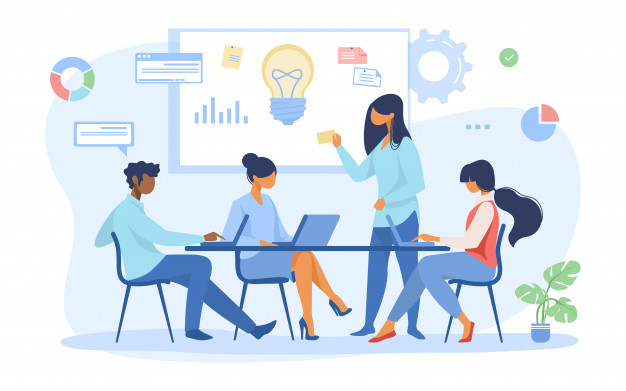 